1) Написать уравнения трех синусоидальных напряжений векторной диаграммы на рисунке ниже при частоте f = 50 гц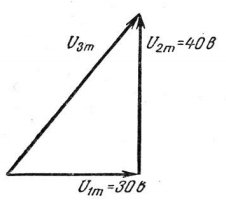 2) Для цепи, изображенной на рисунке ниже, известны: ;  = 12 ом; ;  = 16 ом; U = 120 в;Определить сопротивление , которое нужно включить параллельно к катушке , чтобы ток  в этой катушке отставал по фазе от общего напряжения u на 90°.При полученном значении  подсчитать токи в цепи и построить полную векторную диаграмму.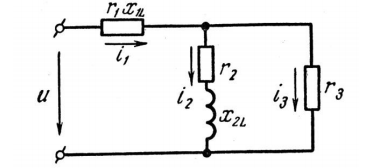 3)Приемник электрической энергии, соединенный звездой, имеет сопротивленияОпределить токи в проводах линии, с помощью которой приемник подключен к генератору с линейным напряжением 380 в, если каждый провод линии имеет сопротивление Определить так же активную, реактивную и полную мощности приемника.